13 сентября 2018 года в МКОУ «Генжеаульская СОШ» под руководством учителей начальных классов был проведён утренник «Мы дружбой сильны!» На утреннике участвовали учащиеся 1-4 классовЦели:Дать детям начальные сведения о новом празднике России - Дне примирения и согласия;Воспитать у учащихся патриотизм и любовь; Задачи:Расширить знания учащихся о государственной символике России: гимн, герб ,флаг;Демонстрация детям значения сплоченности в жизни человека и целого народа.В начале мероприятия прошла беседа ,где учащиеся отвечали на вопросы о Родине:А что для вас значит- жить в мире?А для вас что значит слово Родина? Как называется наша Родина? Столица нашей Родины? Ребята, как вы понимаете, что такое – единение?А кто такие патриоты? (Это люди, которые любят свою Родину и всегда готовы встать на ее защиту) .Далее выступила зам.директора по ВР Абулакова С.Н.:Посмотрите, это карта нашей Родины. Она может рассказать нам о многом. Мы видим, что она простирается от Северного Ледовитого океана до южного Черного моря, она на востоке доходит до Тихого океана, а на западе до Балтийского моря. Родина объединяет всех людей, живущих в одной стране: они говорят на разных языках, вместе работают, растят детей, отмечают общие праздники.У нас над головой мирное небо, светит солнце. Мы живем и радуемся жизни.А ведь так было не всегда.Далее учащиеся показали свои подготовленные номера.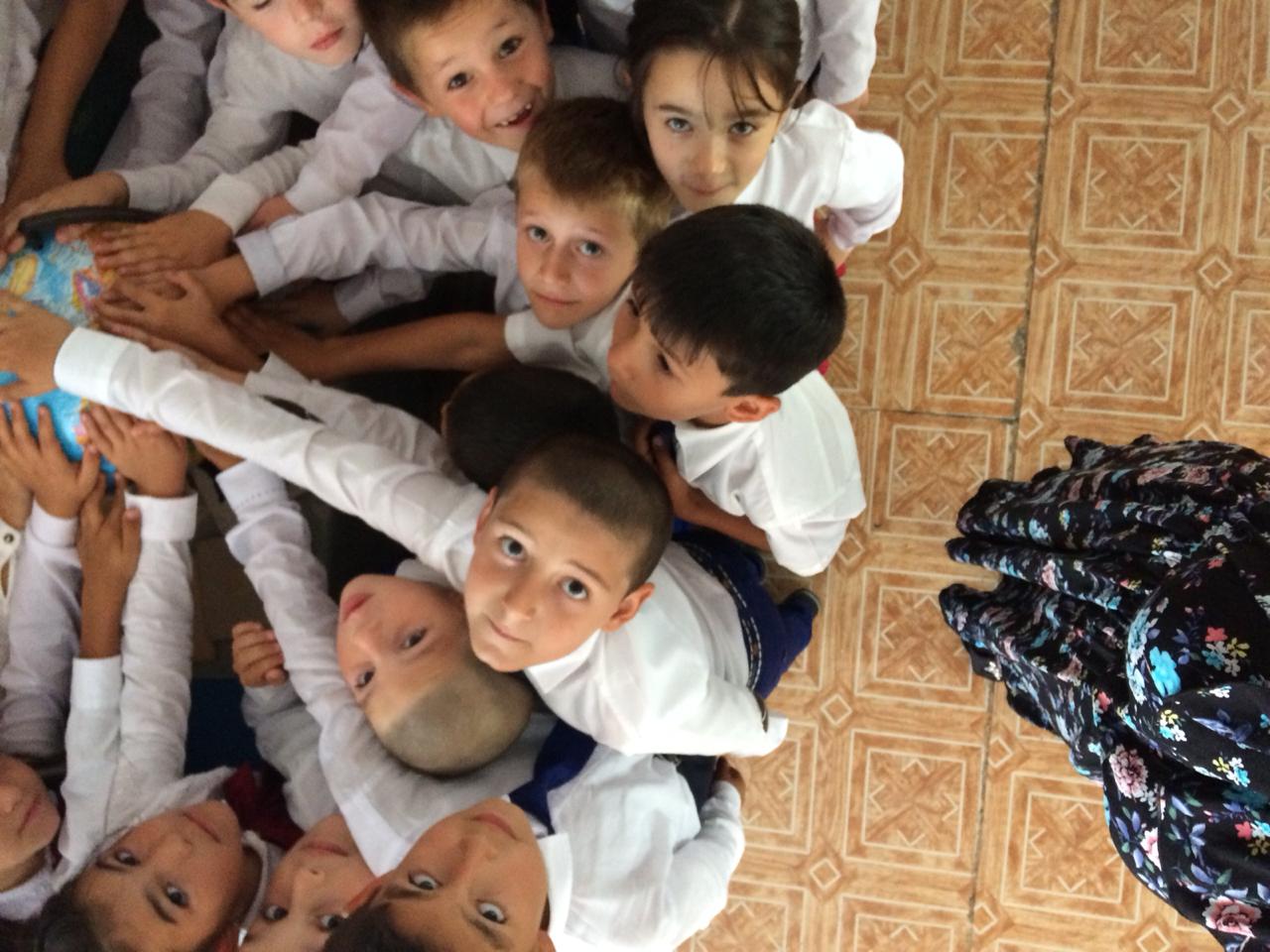 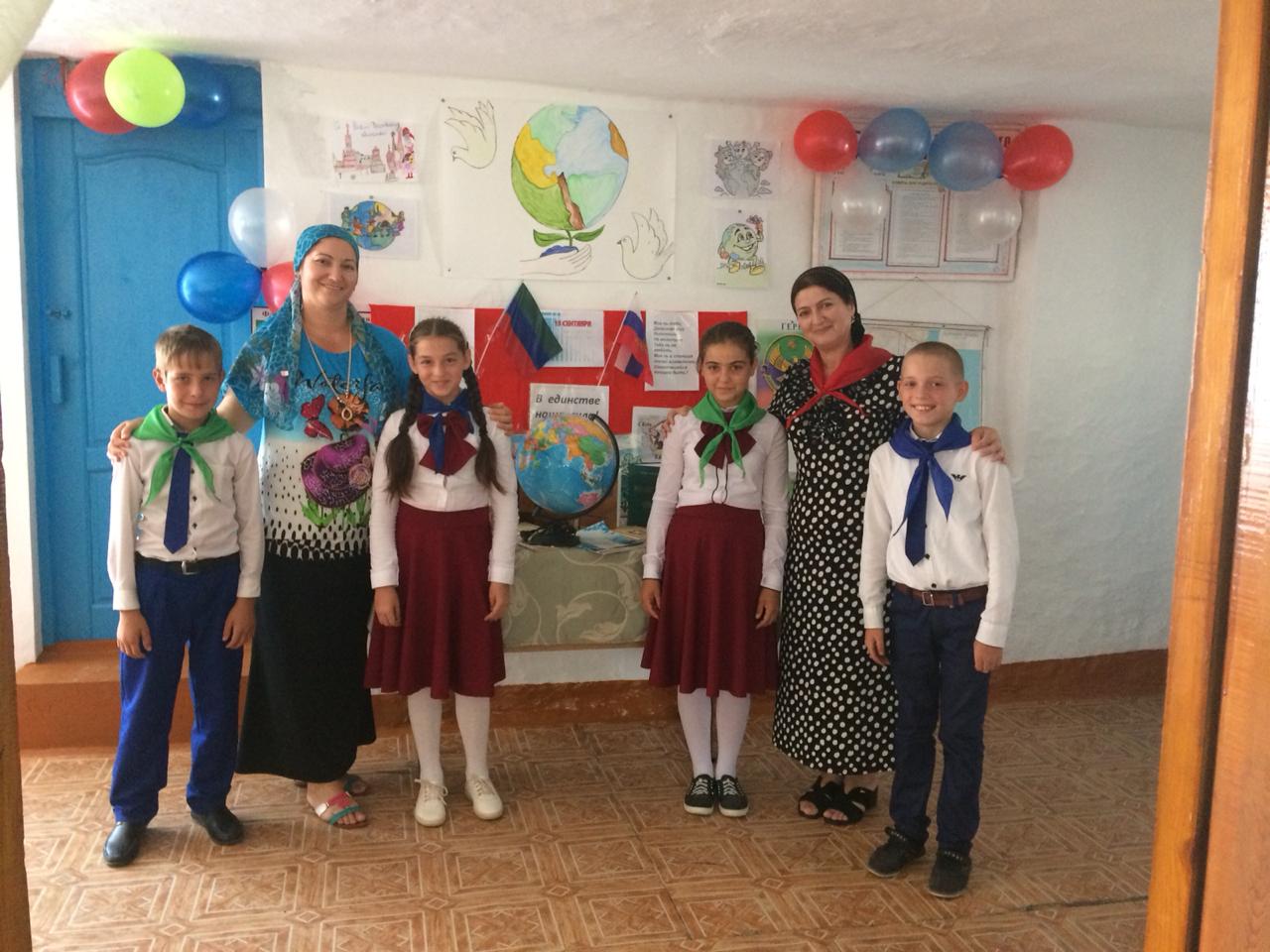 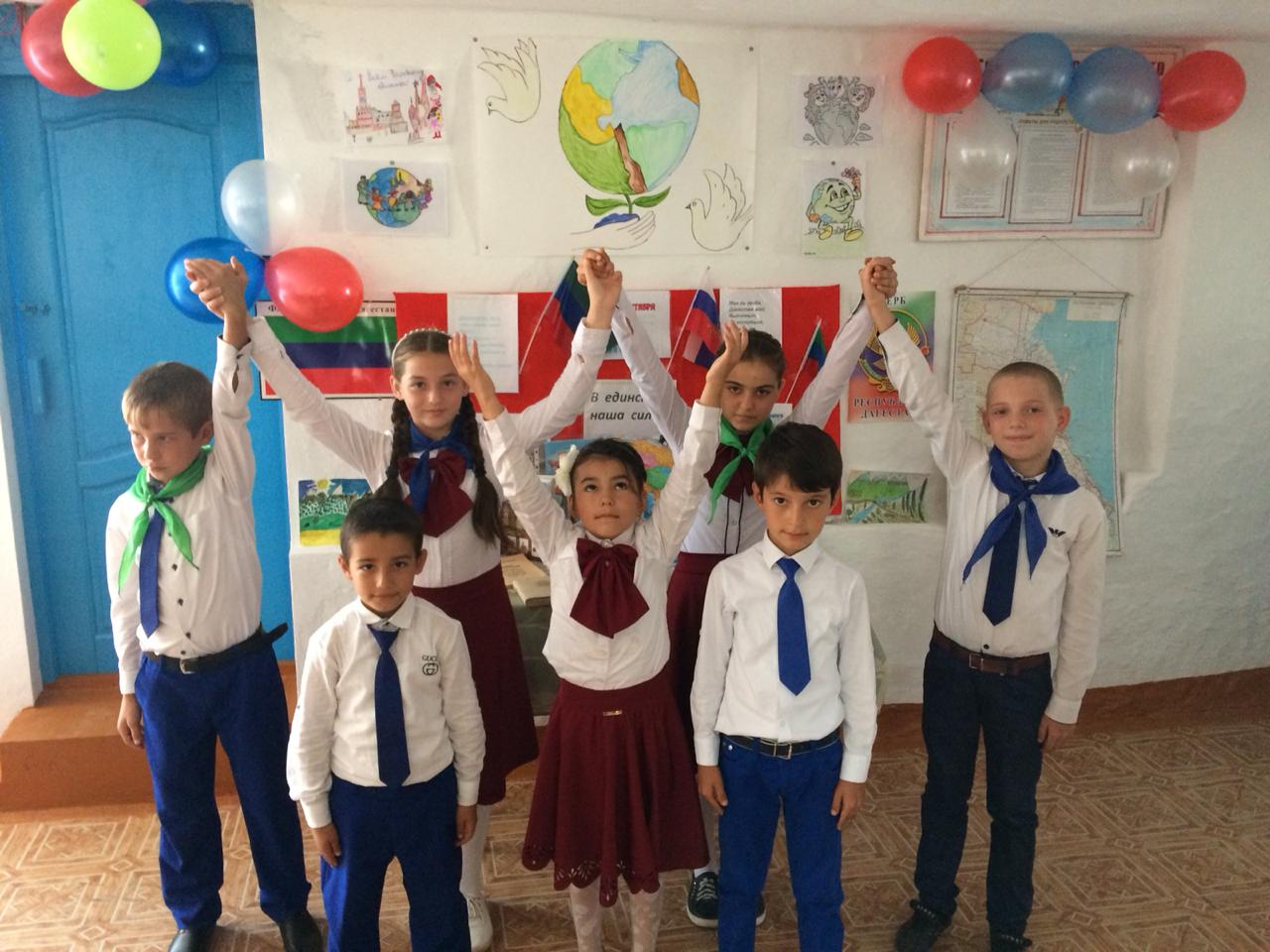 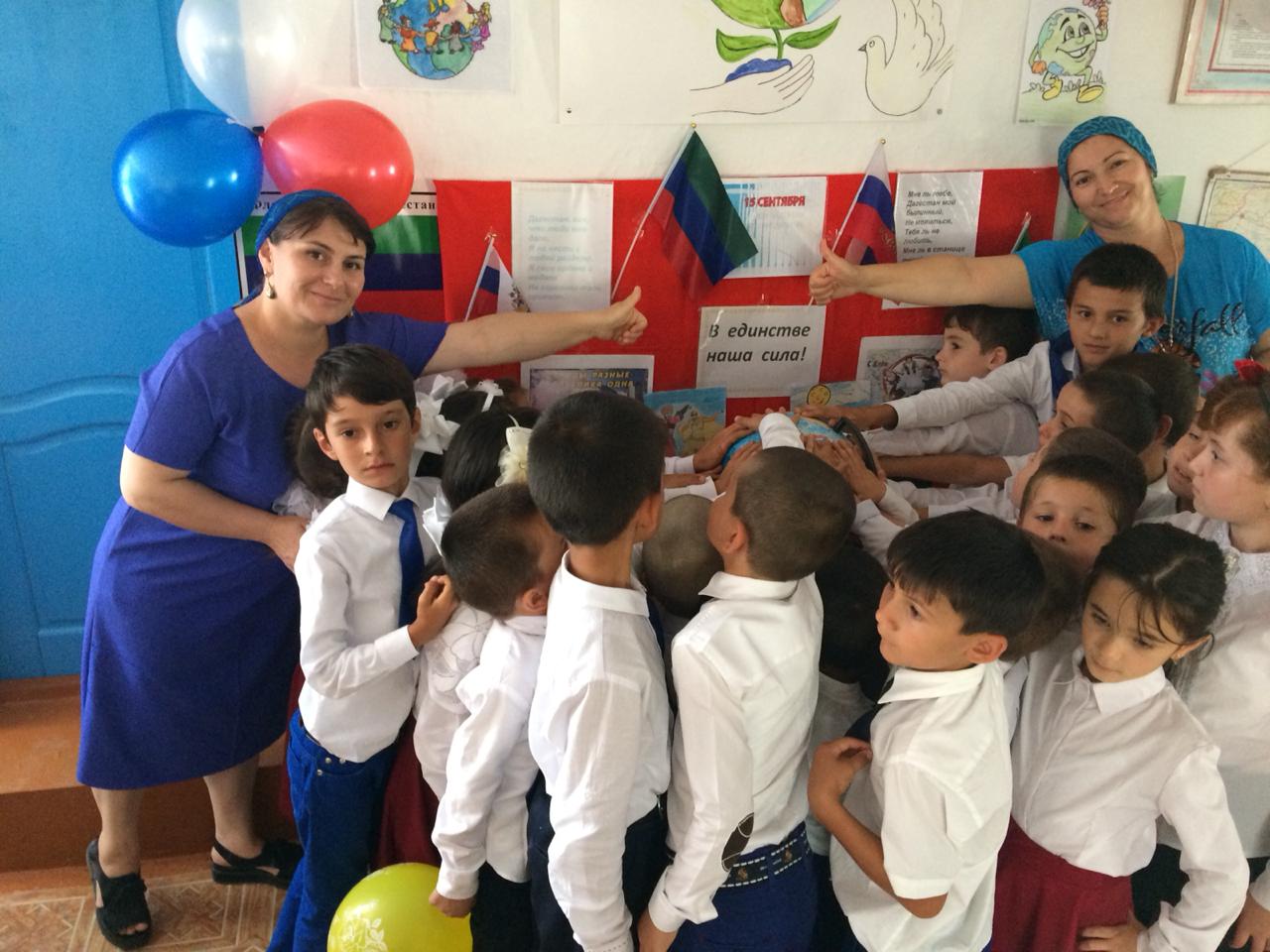 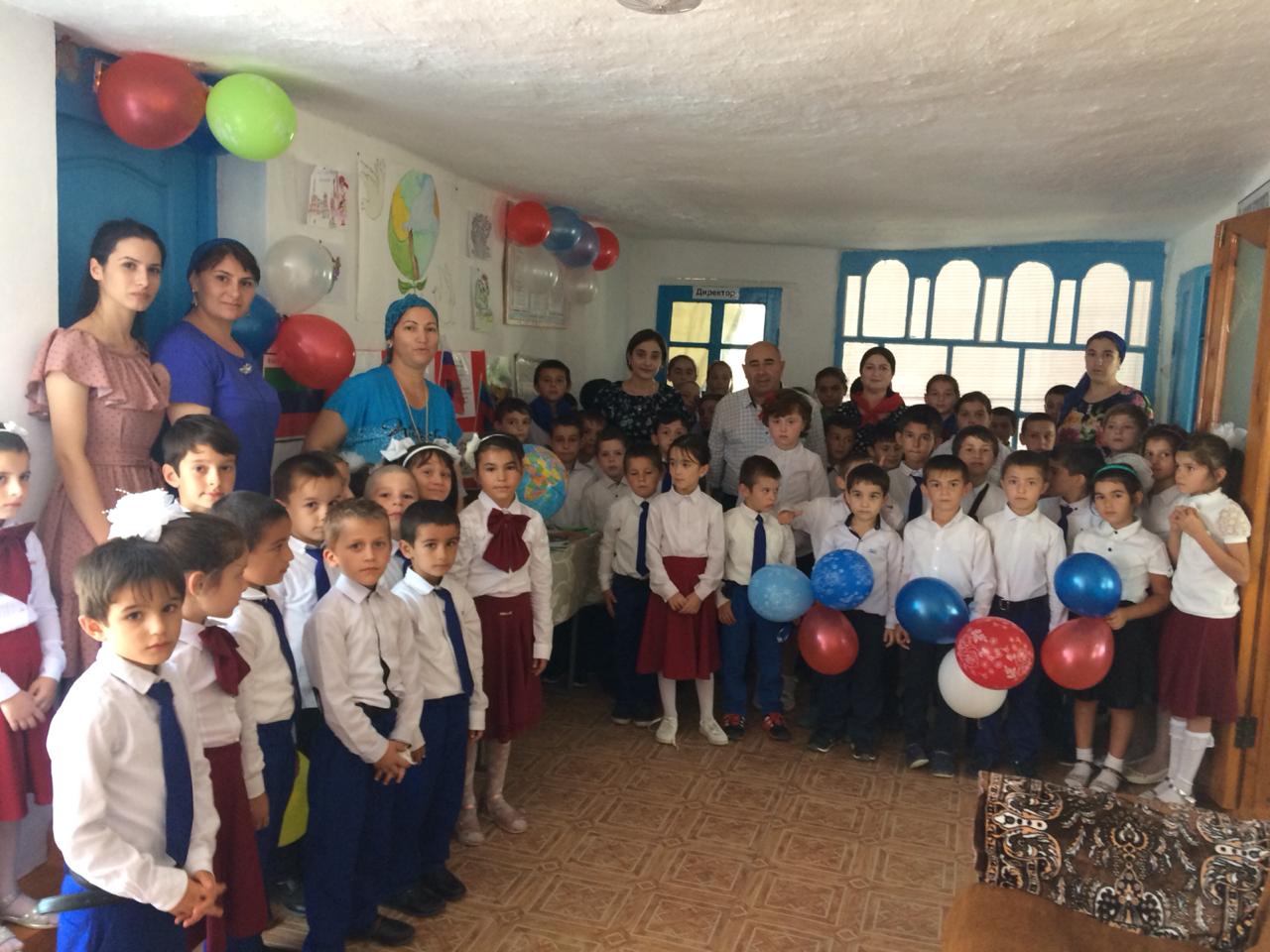 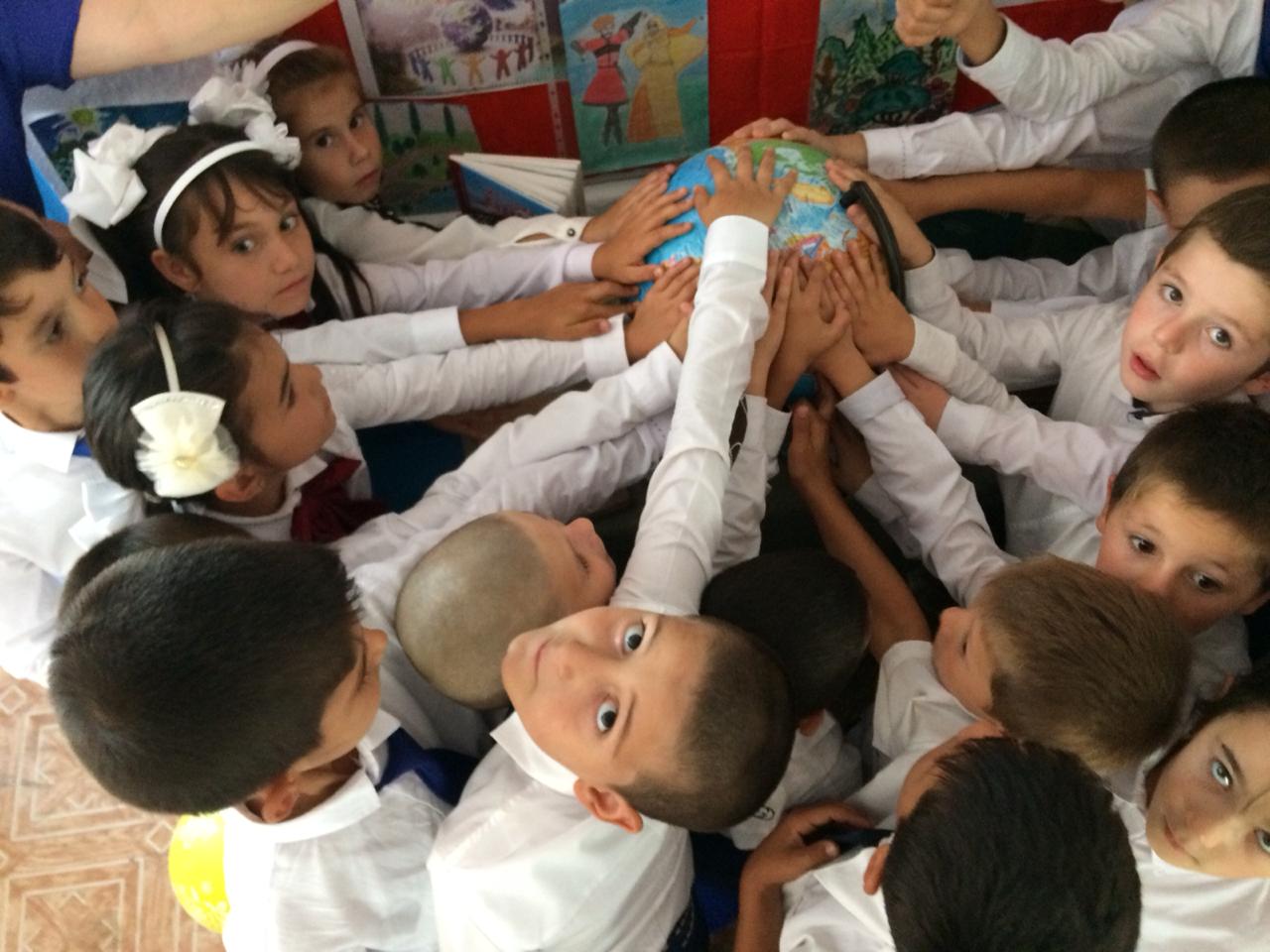 